VistA Scheduling Enhancements (VSE)GUI Release 1.7.5 Release Notes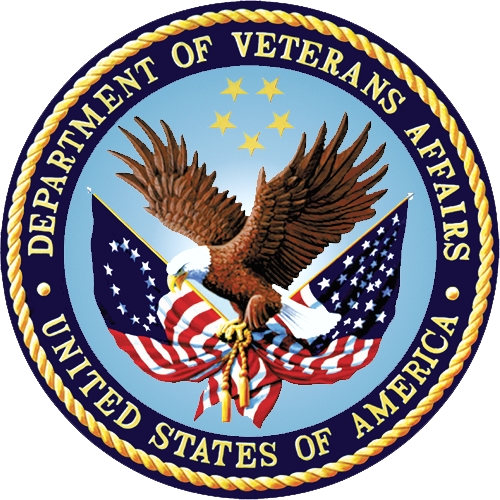 April 2021Version 1.2Department of Veterans AffairsRevision HistoryTable of Contents1.	Introduction	11.1.	Purpose	11.2.	Audience	12.	This Release	13.	Features and Functionality	13.1.	Enhancements Implemented	13.2.	Defects Corrected	24.	User Documentation	25.	Known Issues	2Table of TablesTable 1:  Enhancements Implemented	1Table 2:  Defects Corrected	2IntroductionDepartment of Veterans Affairs (VA) has a need to improve the efficiencies of the outpatient medical scheduling processes through improved visibility of information. VA has created a comprehensive scheduling solution to modernize the Veterans Health Information Systems and Technology Architecture (VistA) Scheduling (VS) product.PurposeThe purpose of this document is to provide a summary of the enhancements and defect corrections that make up VS Graphical User Interface (GUI) Release 1.7.5. The release software package is comprised of the following:VS GUI application 1.7.5VistA M patch SD*5.3*781AudienceThis document targets the administrators and users of the VistA Scheduling package.This ReleasePlease see Features and Functionality for a summary of the enhancements and defect corrections implemented with VS GUI Release 1.7.5 and VistA patch SD*5.3*781.Features and FunctionalityThe following subsections describe the features included in the VS GUI 1.7.5 package and VistA patch SD*5.3*781.Enhancements ImplementedTable 1 lists the enhancements included in VS GUI Release 1.7.5. The work item ID is the Jira issue number.Table 1:  Enhancements ImplementedDefects CorrectedTable 2 lists the defect correction(s) included in this release. All correction(s) are complete and do not require workarounds to be effective.Table 2:  Defects CorrectedUser DocumentationThe documentation distributed with VS GUI Release 1.7.5 is available for download from the VistA Documentation Library (VDL).Known IssuesAll known issues resolved by this release were documented in ServiceNow tickets and/or Jira issues as part of the ongoing, post-warranty, sustainment effort. Appropriate issues, workarounds, and step by step resolutions are documented in Knowledge Base articles and  included in the searchable ServiceNow Knowledge Base hosted by the VA Enterprise Service Desk (ESD).DateVersionDescriptionAuthor04/19/20211.2Added additional Defects and Enhancements; sent for final review/approvalLiberty ITS04/14/20211.1Sent for review/approvalLiberty ITS04/14/20211.0Internal QALiberty ITS04/09/20210.1Baseline for VS GUI R1.7.5 and SD*5.3*781Liberty ITSWork Item IDSummary of EnhancementsVSE-141Set preferred clinic calendar order.VSE-161Schedulers need additional detailed information related to the actions taken in the VS GUI to be stored in VistA for display and reporting.VSE-441Update Contact Attempt (CA) code to link CAs to Appointment Requests.VSE-561In the next version of the VS GUI 1.7.6, there will need to be several new Remote Procedure Calls (RPC) to allow the user to perform various functions related to VIDEO VISIT WEB SERVICE (VVS) appointments.VSE-638Several updates were made to Telerik and to the Tasks Tab to address findings from a 508 audit.Work Item IDSummary of Functional DefectsVSE-159Reactivated clinics are not coming up in the clinic search. The SDREACT routine was updated to correctly identify clinics that have been re-activated.VSE-399Data File Number (DFN) not set correctly when adding cancellation comment.VSE-530If a midnight time for CAs is entered, the GUI crashes. When storing and retrieving CA, use mm/dd/yyyy format.VSE-580When a user enters only spaces in the search bar (lower left) for clinic groups, the GUI spins or crashes, and an error on SDEC63 is logged in the error trap. The VS GUI search functionality was updated to remove any trailing spaces from the user entered search string.VSE-582An existing bug in RPC SDEC RECGET returns an erroneous number of Call CA when there is more than one CA record in file #409.86 with the same Patient, Clinic, Request Type, and Date of Interest. The SDEC REQUEST POINTER field will be added as an additional validation check when determining the number of Call Contacts for a specific request.VSE-590There are existing issues with the alignment of items on the login screen. The software needs to show the entire title of Department of Veteran Affairs and display the ‘s’ in ‘Affairs.’